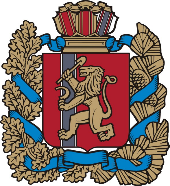 АДМИНИСТРАЦИЯ СУХОБУЗИМСКОГО СЕЛЬСОВЕТАСУХОБУЗИМСКОГО РАЙОНА КРАСНОЯРСКОГО КРАЯПОСТАНОВЛЕНИЕ01  марта 2023 года                       с. Сухобузимское	№ 24- пО подготовке к паводку 2023 годаВ целях обеспечения предупреждения чрезвычайных ситуаций, защиты и обеспечения жизнедеятельности  населения, сохранности объектов экономики и материально-технических  ресурсов в период весеннего половодья 2023 года, в соответствии со ст. 14 Федерального закона от 06.10.2003 года №131-ФЗ «Об общих принципах организации местного самоуправления в Российской Федерации», руководствуясьст.7,ст.22 Устава Сухобузимского сельсовета,ПОСТАНОВЛЯЮ:Утвердить План противопаводковых мероприятий в Сухобузимском сельсовете на 2023год (Приложение1).Утвердить состав противопаводковой комиссии(Приложение2).Утвердить Положение о противопаводковой комиссии(Приложение3).Собственникам жилых домов, руководителем предприятий и организацийвсех форм собственности с целью предупреждения возможных неблагоприятных последствий весеннего половодья рекомендовать провести следующие мероприятия:-организовать	очистку,	а также вывоз снега	за пределы населенных пунктов, с территорий предприятий, организаций и усадеб;- провести очистку	снега	земель общего пользования, прилегающих к территориям усадеб, предприятий и организаций до придорожного кювета;- очистить водосточные трубы, находящихся на придворовых территориях у жилых домов, а также у организаций и предприятий.Постановление от 11.03.2022 № 25-п «О подготовке к паводку 2022 года», признать утратившим силу.Контроль за исполнением настоящего постановления оставляю за собой.Настоящее постановление вступает в силу в день, следующий за днем его официального опубликования.И.о. главы сельсовета                                                                          Н.В. ЛапенковаПриложение № 1 к постановлениюот 01.03.2023 года № 24-пПлан противопаводковых мероприятийпо Сухобузимскому сельсовету на 2023 годПриложение № 2 к постановлению от 01.03.2023 года № 24-пСостав противопаводковой комиссииСухобузимского сельсовета на 2023 годВасильева Татьяна Николаевна — глава Сухобузимского сельсовета (председатель комиссии);Ткаченко Елена Викторовна — главный специалист администрации Сухобузимского сельсовета (ответственный секретарь комиссии)Казанцев Сергей Витальевич — начальник ГПКК «Большемуртинское ДРСУ» (заместитель председателя комиссии)Бекшаев Сергей Семенович — председатель комиссии по благоустройству, строительству, архитектуре, ЖКХ, аграрным, земельным вопросам, законности и правопорядкуКовригин Роман Александрович — член комиссии по благоустройству, строительству, архитектуре, ЖКХ, аграрным, земельным вопросам, законности и  правопорядкуКарепова Наталия Константиновна — председатель Сухобузимского сельского Совета депутатов, член комиссии по благоустройству, строительству, архитектуре, ЖКХ, аграрным, земельным вопросам, законности и правопорядкуБерлин Вячеслав Иванович — директор ООО «Пapyc».Приложение № 3 к постановлению от 31.03.2023 года № 24-пПоложение о противопаводковой комиссии на территории Сухобузимского сельсоветаПротивопаводковая комиссия (далее-Комиссия) является коллективным органом, обеспечивающим согласованность действий предприятий, организаций всех видов собственности, населения по предупреждению и  ликвидации паводка во время весеннего половодья. Комиссия в своей деятельности руководствуется настоящим Положением, взаимодействует с органами местного самоуправления, органами исполнительной власти, общественными организациями и населением территории Сухобузимского сельсовета.          Главные задачи Комиссии:Координация деятельности администрации Сухобузимского сельсовета, предприятий и организаций, в зависимости от необходимости обеспечения безаварийного пропуска весеннего паводка, а также при возможных разрушениях ГТС;Создание условий к действиям органов управления, сил и средств Сухобузимского сельсовета, привлекаемых для выполнения противопаводковых мероприятий, проведения спасательных работ в период весеннего половодья;Организация и контроль за осуществлением противопаводковых мероприятий, проведением спасательных работ, защите населения и территории сельсовета в период весеннего половодья и ликвидации его последствий.        Комиссия имеет следующие полномочия:обеспечивать своевременное оповещение и информирование населения обугрозе подтопления вследствие разрушения дамб (ГТС), что может привести к возникновению ЧС;утверждать план противопаводковых  мероприятий; заслушивать на заседаниях комиссии представителей органов местного самоуправления, общественных организаций и представителей общественности по проблемам весеннего паводка;привлекать к своей деятельности представителей органов местного самоуправления, общественные организации представителей общественности;контролировать и направлять работу созданной мобильной бригады;предлагать конкретные меры по обеспечению защиты населения от последствий паводка.Состав Комиссии утверждается постановлением главы сельсовета. Заседания комиссии проводятся по мере необходимости и оформляются в виде протоколов, которые подписывает председатель Комиссии, в его отсутствие — заместитель председателя. Решения Комиссии, принимаемые в пределах её компетенции, являются обязательными для органов местного самоуправления, предприятий и общественных организаций. Организационно — техническое обеспечение деятельности Комиссии осуществляет администрация Сухобузимского сельсовета. Регистрацию, учёт и организацию контроля исполнения решений Комиссии выполняет секретарь Комиссии.Noп/пNoп/пНаименование мероприятийНаименование мероприятийОтветственныйОтветственныйСрокСрок1.Организация проверок состояния ливневыхсистем и обеспечение их готовности к безаварийному пропуску паводковых.Организация проверок состояния ливневыхсистем и обеспечение их готовности к безаварийному пропуску паводковых.Леонов В.И.Леонов В.И.мартмарт2.Информирование населения о необходимости очистки выгребных ям и септиков частных домовладений в предпаводковый периодИнформирование населения о необходимости очистки выгребных ям и септиков частных домовладений в предпаводковый периодЛапенкова Н.В.Селянкина И.В. Председатели уличных комитетовЛапенкова Н.В.Селянкина И.В. Председатели уличных комитетовмартмартз.Определение гидропостов для организациидежурства и сбора информации во время наступления паводкаОпределение гидропостов для организациидежурства и сбора информации во время наступления паводкаВасильева Т.Н.Лапенкова Н.В.Васильева Т.Н.Лапенкова Н.В.До 25мартаДо 25марта4.Проведение заседаний противопаводковойкомиссии по предупреждению и возможной ликвидации последствий паводкаПроведение заседаний противопаводковойкомиссии по предупреждению и возможной ликвидации последствий паводкаВасильеваТ.Н.ВасильеваТ.Н.до15мартадо15марта5.Вручение	памяток	и	инструкций	жителям,Жилые помещения которых попадают в зону подтопленияВручение	памяток	и	инструкций	жителям,Жилые помещения которых попадают в зону подтопленияЛалетинаЮ.М.ЛалетинаЮ.М.Март-апрельМарт-апрель6.Размещение информации (памятки, инструкции) на официальном сайте Сухобузимского сельсовета в сети ИнтернетРазмещение информации (памятки, инструкции) на официальном сайте Сухобузимского сельсовета в сети ИнтернетТкаченко Е.В.Ткаченко Е.В.До 20мартаДо 20марта8.Проведение проверки готовностиПротивопаводкового оборудования и мотопомпПроведение проверки готовностиПротивопаводкового оборудования и мотопомпЛеонов В.И.Леонов В.И.мартмарт9.Проверка готовности эвакуационного пункта—МБУК МДК Сухобузимского района к приёму эвакуируемого населенияПроверка готовности эвакуационного пункта—МБУК МДК Сухобузимского района к приёму эвакуируемого населенияЛапенкова Н.В.Ткаченко Е.В.Лапенкова Н.В.Ткаченко Е.В.До 20мартаДо 20марта10Заключение договора на откачку талых вод с подтопляемых	территорий Сухобузимского сельсовета с ИПЗаключение договора на откачку талых вод с подтопляемых	территорий Сухобузимского сельсовета с ИПВасильеваТ.Н.ВасильеваТ.Н.До 20мартаДо 20марта11Организовать	мероприятия	по подготовкепереливного	моста	(микрорайон «Птичник») к весеннему ледоходуОрганизовать	мероприятия	по подготовкепереливного	моста	(микрорайон «Птичник») к весеннему ледоходуЛеонов В.И.Леонов В.И.март-апрельмарт-апрель